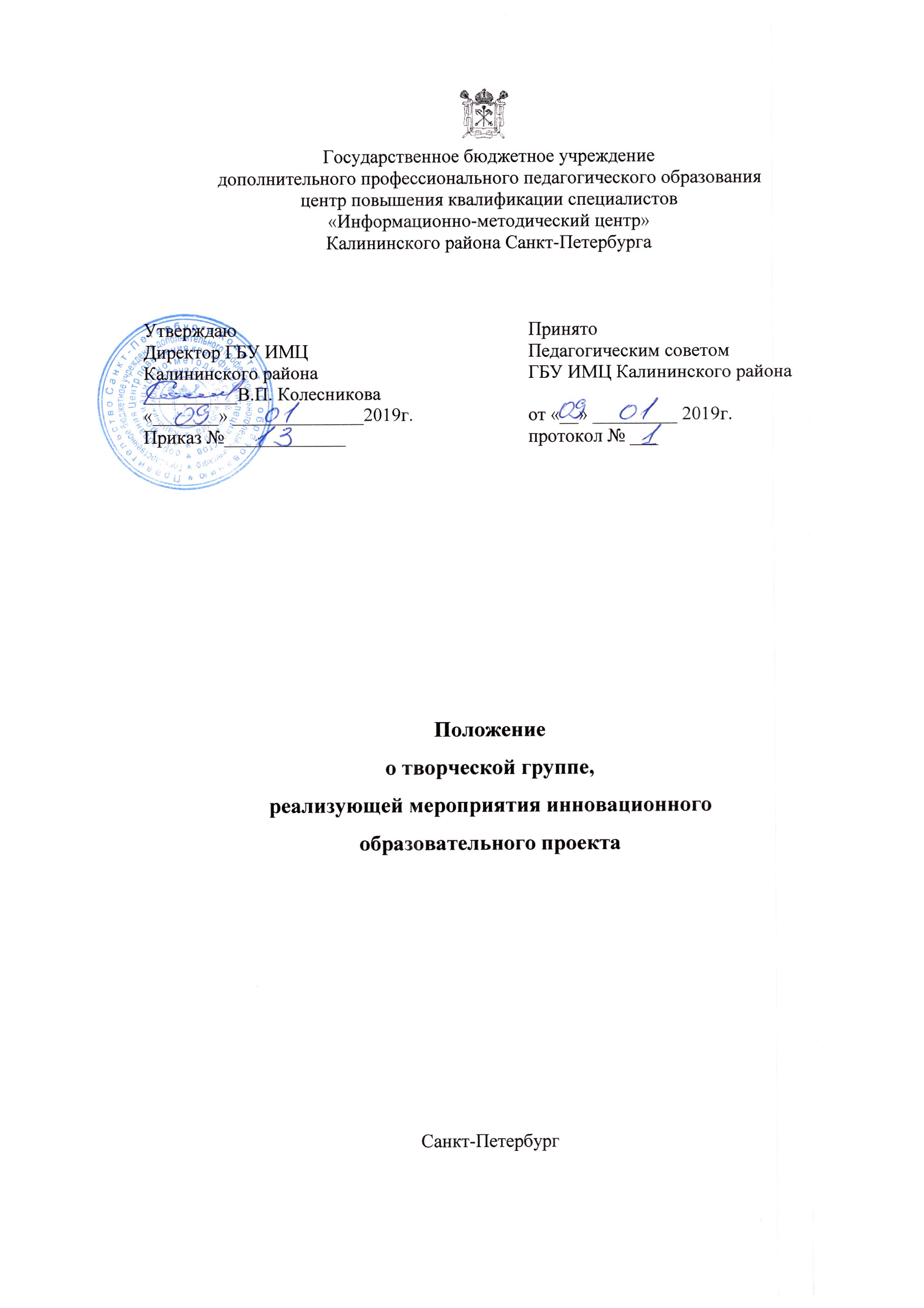 1.Общие положения1.1. Настоящее положение разработано для Государственного бюджетного учреждения дополнительного профессионального педагогического образования центра повышения квалификации специалистов «Информационно-методический центр» Калининского района Санкт-Петербурга (далее - ИМЦ), осуществляющим деятельность в режиме федеральной инновационной площадки, в соответствии со ст.20 Федерального закона от 29.12.2012 N 273-ФЗ (ред. от 03.08.2018) «Об образовании в Российской Федерации» и п.1.9 устава ИМЦ, утверждён 26.11.2015, распоряжение Комитета по образованию №5599-р.1.2. Настоящее положение регламентирует деятельность творческой группы педагогов ИМЦ, осуществляющим деятельность в режиме федеральной инновационной площадки.1.3. Творческая группа – это профессиональное объединение педагогов с разным стажем работы и уровнем квалификации, заинтересованных во взаимном творчестве, коллективном сотрудничестве по изучению, разработке, обобщению материалов по заявленной тематике федеральной инновационной площадки.  1.4. Творческая группа является самостоятельным звеном в системе инновационной деятельности и субъектом управленческой деятельности ИМЦ.1.5. В своей работе творческая группа руководствуется действующим законодательством Российской Федерации в области образования, уставом ИМЦ и настоящим Положением. При разработке новых форм педагогической деятельности творческая группа опирается на современные инновационные методики и передовой педагогический опыт. 1.6. Настоящее положение, а также изменения и дополнения в положение о творческой группе могут вноситься на совещаниях методического совета и вступают в силу с момента их утверждения руководителем ИМЦ.1.7. Срок данного положения не ограничен. Данное положение действует до принятия нового. 2. Цели и задачи деятельности творческой группы2.1. Цели деятельности творческой группы ИМЦ2.1.1. Создание условий для формирования инновационного образовательного поведения участников образовательных отношений, повышения уровня педагогического мастерства и профессиональной компетентности.2.1.2. Изучение и обобщение опыта по использованию инновационных методик, внедрение передового педагогического опыта в практику работы ИМЦ.2.1.3. Трансфер инноваций, внедрение в практику работы современных средств информатизации, информационно-коммуникационных технологий для повышения эффективности инновационной деятельности. 2.2. Задачи деятельности творческой группы:2.2.1. Разработка модели деятельности федеральной инновационной площадки  по реализации инновационного образовательного проекта с изменением механизмов построения сетевого взаимодействия с другими субъектами образовательной политики.2.2.2. Разработка рекомендаций по внесению изменений в дополнительную профессиональную программу (программу повышения квалификации) и программу развития ИМЦ по результатам реализации инновационного образовательного проекта.2.2.3. Формирование творческого коллектива педагогов-единомышленников.2.2.4. Разработка, составление, апробация и распространение новых педагогических методик, технологий, дидактических материалов и др., направленных на повышение эффективности образовательной деятельности. 2.2.5. Прогнозирование результатов деятельности педагогического коллектива по реализации мероприятий инновационного проекта.2.2.6. Проведение мониторинга эффективности реализации инновационного образовательного проекта и прогнозирование дальнейших перспектив развития инновационной деятельности.3. Организация деятельности творческой группы3.1. Творческая группа создаётся приказом руководителя ИМЦ. 3.2. Состав творческой группы может меняться в зависимости от поставленных задач и индивидуальных возможностей и интересов специалистов ИМЦ. 3.3. Творческая группа создается на основе единства интересов педагогов к проблеме, их психологической совместимости и компенсаторных возможностей.3.4. Творческая группа способствует постоянному профессиональному развитию педагогов в процессе неформального взаимодействия. 3.5. Деятельность творческой группы регламентируется настоящим Положением и планом работы на текущий год.3.6. Руководителем творческой группы является специалист, владеющий навыками организации продуктивных форм деятельности коллектива, который назначается приказом руководителя ИМЦ. Руководитель творческой группы предлагает стратегию разработки темы, методы и формы работы творческой группы, обобщает и систематизирует материалы, анализирует предложения и выносит их на обсуждение.3.7. Все вопросы функционирования творческой группы ИМЦ решаются коллегиально, каждый участвует, в разработке изучаемой темы. Члены творческой группы представляют собственные практические материалы, выполняют творческие задания руководителя и коллектива группы, высказывают свое мнение по предложенным материалам и т.д.3.8. Заседания группы проводятся 1 раз  в квартал. Заседания протоколируются (указываются обсуждаемые вопросы, фиксируются принимаемые решения, рекомендации).3.9. Формы занятий творческой группы носят продуктивный характер деятельности: теоретические и практические презентации опыта работы, семинары-практикумы, диспуты, дискуссии, открытый просмотр деятельности и т.п.3.10. Члены творческой группы участвуют в подготовке ежегодного (итогового) отчёта о результатах инновационной деятельности для Минпросвещения РФ.4. Права участников творческой группы4.1.  Участники творческой группы имеют право:4.1.1. Вносить предложения по повышению эффективности деятельности федеральной инновационной площадки.4.1.2. Апробировать и диссеминировать современные образовательные технологии, формы организации учебной деятельности.4.1.3. Представлять результаты инновационной деятельности на районном, региональном и федеральном уровнях.4.1.4. Участвовать в научно-практических конференциях, профессиональных конкурсах и фестивалях, семинарах, вебинарах, творческих лабораториях, представляя инновационный опыт ИМЦ. 5. Ответственность членов творческой группы 5.1. Участники творческой группы несут ответственность:5.1.1. За выполнение в полном объёме планируемых мероприятий в соответствии с дорожной картой. 5.1.2. За качество и соответствие разрабатываемых материалов планируемым результатам реализации инновационного образовательного проекта.5.1.3. За качественную подготовку документов творческой группы.6. Документация и отчетность творческой группы6.1. Руководитель творческой группы несет ответственность за ведения следующей документации: планы работ, протоколы заседаний, методические рекомендации и разработки.6.2. Материалы творческой группы представляются в виде прогнозов, аналитических материалов, проектов, методических рекомендаций и разработок и др.   